GULBENES NOVADA DOMES LĒMUMSGulbenēPar dzīvojamās telpas “Liepas”-1, Druvienas pagasts, Gulbenes novads, izīrēšanuGulbenes novada pašvaldības dokumentu vadības sistēmā 2023.gada 12.decembrī ar reģistrācijas numuru GND/5.5/23/2460-P reģistrēts […] (turpmāk – iesniedzējs), deklarētā dzīvesvieta: […]2023.gada 7.decembra iesniegums, kurā izteikts lūgums iesniedzējam izīrēt dzīvojamo telpu Nr.1, kas atrodas “Liepas”, Druvienā, Druvienas pagastā, Gulbenes novadā.  Iesniedzējs, pamatojoties uz Gulbenes novada domes 2023.gada 28.decembra sēdē pieņemto lēmumu Nr.GND/2023/1211 “Par reģistrēšanu Gulbenes novada pašvaldības dzīvokļu jautājumu risināšanas reģistrā” (protokols Nr.20; 2.p.), reģistrēts Gulbenes novada pašvaldības palīdzības dzīvokļa jautājumu risināšanas 1.reģistra 2.grupā.Pašvaldību likuma 4.panta pirmās daļas 10.punkts nosaka, ka viena no pašvaldības autonomajām funkcijām ir sniegt iedzīvotājiem palīdzību mājokļa jautājumu risināšanā, kā arī veicināt dzīvojamā fonda veidošanu, uzturēšanu un modernizēšanu. Dzīvojamo telpu īres likuma 7.pants nosaka, ka dzīvojamās telpas īres līgumu rakstveidā slēdz izīrētājs un īrnieks, savukārt 9.pants nosaka, ka dzīvojamās telpas īres līgumu slēdz uz noteiktu termiņu.Likuma “Par palīdzību dzīvokļa jautājumu risināšanā” 19.pantā noteikts, ka izīrējot dzīvojamo telpu, pašvaldības dome vai tās deleģēta institūcija nosaka, uz kādu termiņu slēdzams īres līgums. Ņemot vērā minēto, pamatojoties uz Dzīvojamo telpu īres likuma 7. un 9.pantu, likuma “Par palīdzību dzīvokļa jautājumu risināšanā” 19.pantu, Pašvaldību likuma 4.panta pirmās daļas 10.punktu un Sociālo un veselības jautājumu komitejas ieteikumu, atklāti balsojot: ar 11 balsīm "Par" (Ainārs Brezinskis, Aivars Circens, Anatolijs Savickis, Andis Caunītis, Atis Jencītis, Guna Pūcīte, Guna Švika, Gunārs Ciglis, Ivars Kupčs, Mudīte Motivāne, Normunds Audzišs), "Pret" – nav, "Atturas" – nav, "Nepiedalās" – nav, Gulbenes novada dome NOLEMJ:1. NOSLĒGT dzīvojamās telpas Nr.1, kas atrodas “Liepas”, Druvienā, Druvienas pagastā, Gulbenes novadā, īres līgumu ar […], uz laiku līdz 2024.gada 30.jūnijam.2. NOTEIKT […] viena mēneša termiņu dzīvojamās telpas īres līguma noslēgšanai.3. UZDOT Gulbenes novada Druvienas pagasta pārvaldei, reģistrācijas Nr.40900015431 juridiskā adrese: “Pamatskola”, Druviena, Druvienas pagasts, Gulbenes novads, LV-4426, sagatavot un noslēgt dzīvojamās telpas īres līgumu.4. NOTEIKT […] par pienākumu pēc dzīvojamās telpas īres līguma noslēgšanas nekavējoties noslēgt līgumu ar SIA “Pilsētvides serviss” par atkritumu apsaimniekošanu.5. NOTEIKT […]par pienākumu pēc dzīvojamās telpas īres līguma noslēgšanas nekavējoties noslēgt līgumu ar SIA “Gulbenes Energo Serviss” par ūdens un kanalizācijas pakalpojumu.6. NOTEIKT […] par pienākumu pēc dzīvojamās telpas īres līguma noslēgšanas nekavējoties deklarēt dzīvesvietu lēmuma 1.punktā minētajā dzīvojamajā telpā.7. IZSLĒGT […] no Gulbenes novada pašvaldības dzīvokļu jautājumu risināšanas 1.reģistra 2.grupas.8. Lēmuma izrakstu nosūtīt:8.1. […] 8.2. Gulbenes novada Druvienas pagasta pārvaldei, juridiskā adrese: “Pamatskola”, Druviena, Druvienas pagasts, Gulbenes novads, LV-4426;8.3. SIA “Gulbenes Energo Serviss”, Blaumaņa iela 56A, Gulbene, Gulbenes novads, LV-4401.Gulbenes novada domes priekšsēdētājs						A.Caunītis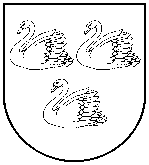 GULBENES NOVADA PAŠVALDĪBAReģ.Nr.90009116327Ābeļu iela 2, Gulbene, Gulbenes nov., LV-4401Tālrunis 64497710, mob.26595362, e-pasts; dome@gulbene.lv, www.gulbene.lv2023.gada 28.decembrīNr. GND/2023/1217(protokols Nr.20; 8.p)